„Nik z nás totiž nežije pre seba a nik pre seba neumiera; lebo či žijeme, žijeme Pánovi, či umierame, umierame Pánovi. Či teda žijeme alebo umierame, patríme Pánovi.“     Rim 14,7-8.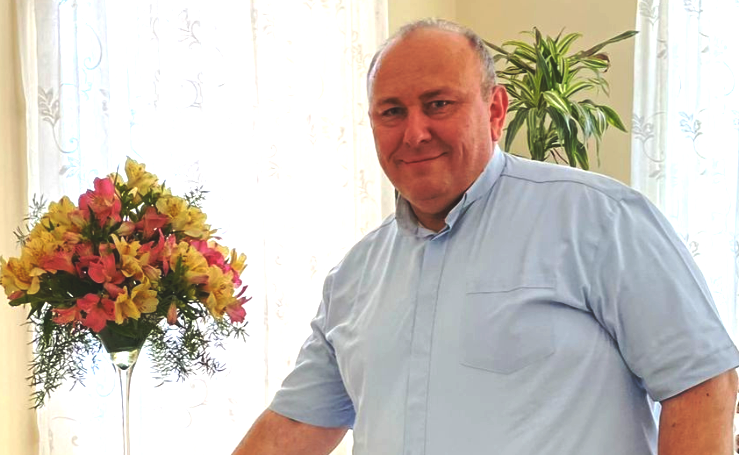 5. októbra 2022 vo veku 48 rokov a 28 rokov konsekrácii, zomrel náš spolubrat, z komunity pallotínov pri generálnom dome v Ríme:Brat Wojciech Szporna SAC,	Zosnulý brat Wociech pôsobil aj na Slovensku v rokoch 2001 – 2005 aj v našej farností pri svätyne. 	Pohreb brata Wojciecha sa konal 8. októbra 2022 (sobota) v jeho rodnej farnosti Navštívenia Panny Márie v Suchej Beskidzke v Poľsku.Brata Wojcieha odporúčame Božiemu milosrdenstvu.						spolubratia pallotíni